PUMPKIN WORKOUT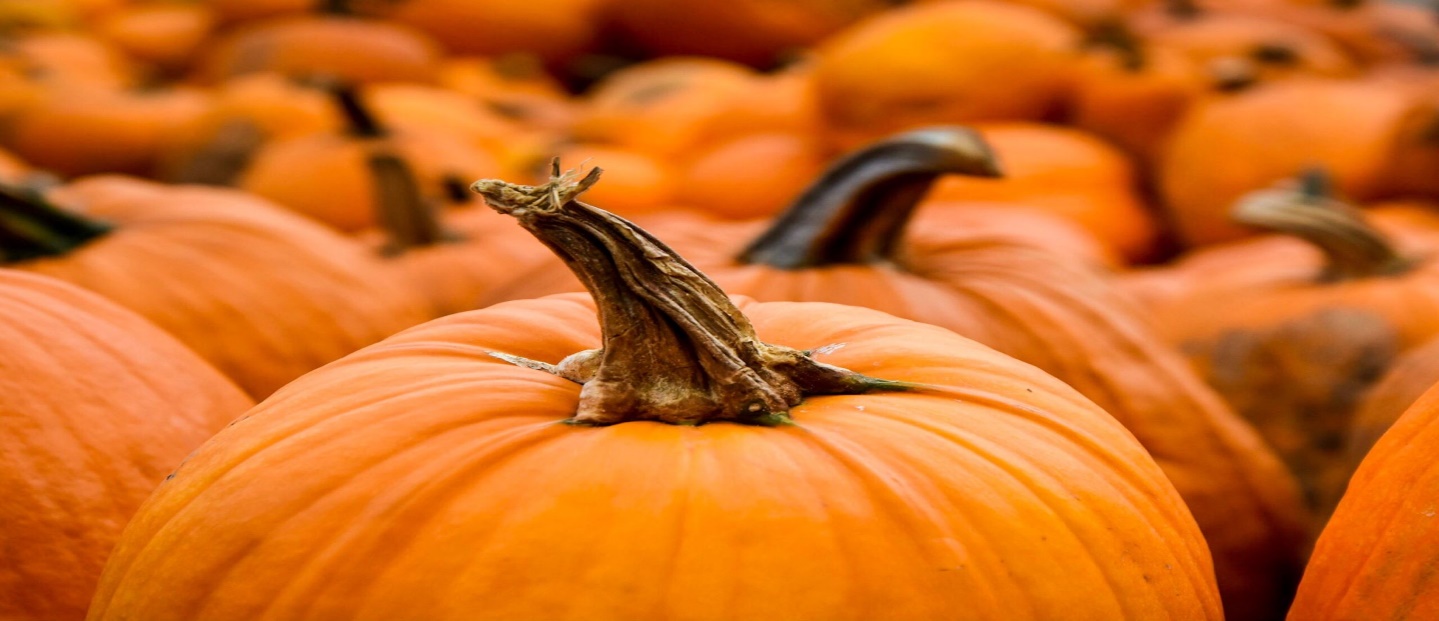 P is for pumpkin poseU is for unicorn pose while repeating the alphabetM is for marching in place for 20 secondsP is for planks for 7 secondsK is for kangaroo hop 10 timesI is for invent your own exerciseN is for nice job! Relax for 30 seconds